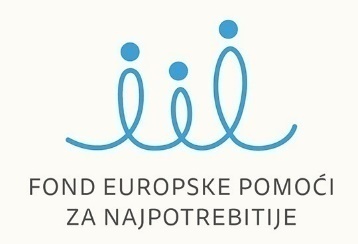 ZAHTJEV ZA OSIGURANJEM BESPLATNE ŠKOLSKE PREHRANEKROZ PROJEKT „UŽINA ZA SVE IV“Vukovarsko-srijemska županija priprema projektni prijedlog za prijavu na Otvoreni Poziv na dostavu projektnih prijedloga „Osiguravanje školske prehrane za djecu u riziku od siromaštva (školska godina 2019. / 2020.)“U svrhu dokazivanja pripadnosti ciljnim skupinama projekta molimo Vas da ispunite sljedeći Zahtjev s općim podacima Vas i Vašeg djeteta, te podacima o pripadnosti navedenoj skupini i dokumentaciji kojom isto dokazujete: I. OPĆI PODACI DJETETA I RODITELJA/STARATELJA:Ime i prezime djeteta: ________________________________________________________________________________Razred: _________________________________________________________________________________________________Osnovna škola: ________________________________________________________________________________________Ime i prezime roditelja/staratelja:_________________________________________________________________Kontakt telefon: _______________________________________________________________________________________                                                                                                                            _________________________________(potpis roditelja/staratelja)